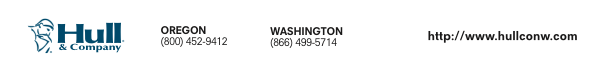 NOT for profit MANAGEMENT LIABILITYNew Business ApplicationBY COMPLETING THIS APPLICATION THE APPLICANT IS APPLYING FOR COVERAGE WITHTHE INSURANCE COMPANY INDICATED ABOVE (THE “INSURER”).NOTICE:  THE LIABILITY COVERAGE SECTIONS OF THIS POLICY (WHICHEVER ARE PURCHASED) PROVIDE CLAIMS MADE COVERAGE, WHICH APPLIES ONLY TO CLAIMS FIRST MADE DURING THE POLICY PERIOD, OR ANY APPLICABLE EXTENDED REPORTING PERIOD.  THE LIMIT OF LIABILITY TO PAY DAMAGES OR SETTLEMENTS WILL BE REDUCED AND MAY BE EXHAUSTED BY CLAIM EXPENSES, AND CLAIM EXPENSES WILL BE APPLIED AGAINST THE RETENTION AMOUNT.  IN NO EVENT WILL THE INSURER BE LIABLE FOR CLAIM EXPENSES OR THE AMOUNT OF ANY JUDGMENT OR SETTLEMENT IN EXCESS OF THE APPLICABLE LIMIT OF LIABILTY.  READ THE ENTIRE APPLICATION CAREFULLY BEFORE SIGNING.APPLICATION INSTRUCTIONSWhenever used in this Application, the term “Applicant” means the Parent Organization applying for this insurance and all of its wholly owned/controlled subsidiaries and their respective Directors, Officers, Trustees or Governors, unless otherwise stated.Include all requested underwriting information and attachments.The Applicant is required to complete Section 1 General Information, and General Summary Section 5.The Applicant should complete other applicable Section(s) for which coverage is desired. Please refer to the chart below.REQUESTED COVERAGESECTION 1 – GENERAL INFORMATION(All Applicants must complete this section)  Does the applicant or any subsidiary:SECTION 2 – DIRECTORS AND OFFICERS(Complete this section only if Directors & Officers coverage is desired.)SECTION 3 - EMPLOYMENT PRACTICES INFORMATION(Complete this section only if Employment Practices Liability coverage is desired.)Employee Count:Domestic Employee Breakdown:	If more room is needed, please include via attachment.
Turnover for the last three years:SECTION 4 – FIDUCIARY LIABILITY(Complete this section only if Fiduciary Liability coverage is desired.)Plan Summary:     Types of Plans:         Defined Contribution Plan = DC       Employee Stock Ownership Plan = ESOP                                       Defined Benefit Plan = DB               Welfare Plan = WP  					SECTION 5 – GENERAL SUMMARY(All Applicants must complete this section.)Fair Credit Report Act Notice: PERSONAL INFORMATION ABOUTTHE APPLICANT, INCLUDING INFORMATION FROM A CREDIT OR OTHER INVESTIGATIVE REPORT, MAY BE COLLECTED FROM PERSONS OTHER THAN THE APPLICANT IN CONNECTION WITH THIS APPLICATION FOR INSURANCE AND SUBSEQUENT AMENDMENTS AND RENEWALS. SUCH INFORMATION AS WELL AS OTHER PERSONAL AND PRIVILEGED INFORMATION COLLECTED BY THE INSURER OR THE INSURER’S AGENTS MAY IN CERTAIN CIRCUMSTANCES BE DISCLOSED TO THIRD PARTIES WITHOUT THE APPLICANT’S AUTHORIZATION. CREDIT SCORING INFORMATION MAY BE USED TO HELP DETERMINE EITHER THE APPLICANT’S ELIGIBILITY FOR INSURANCE OR THE PREMIUM THE APPLICANT WILL BE CHARGED. THE INSURER MAY USE A THIRD PARTY IN CONNECTION WITH THE DEVELOPMENT OF THE APPLICANT’S SCORE. THE APPLICANT HAS THE RIGHT TO REVIEW THE APPLICANT’S PERSONAL INFORMATION IN THE INSURER’S FILES AND CAN REQUEST CORRECTION OF ANY INACCURACIES. A MORE DETAILED DESCRIPTION OF THE APPLICANT’S RIGHTS AND THE INSURER’S PRACTICES REGARDING SUCH INFORMATION IS AVAILABLE UPON REQUEST.  CONTACT THE APPLICANT’S AGENT OR BROKER FOR INSTRUCTIONS ON HOW TO SUBMIT A REQUEST TO THE INSURER.Fraud Warning:  ANY PERSON WHO KNOWINGLY AND WITH INTENT TO DEFRAUD ANY INSURANCE COMPANY OR ANOTHER PERSON FILES AN APPLICATION FOR INSURANCE OR STATEMENT OF CLAIM CONTAINING ANY MATERIALLY FALSE INFORMATION, OR CONCEALS FOR THE PURPOSE OF MISLEADING INFORMATION CONCERNING ANY FACT MATERIAL THERETO, COMMITS A FRAUDULENT INSURANCE ACT, WHICH IS A CRIME AND SUBJECTS THE PERSON TO CRIMINAL AND [NY: SUBSTANTIAL] CIVIL PENALTIES. (NOT APPLICABLE IN CO, DC, FL, HI, MA, NE, OH, OK, OR, VT OR WA) (INSURANCE BENEFITS MAY ALSO BE DENIED IN LA, ME, TN, AND VA.)The undersigned represents that to the best of his/her knowledge and belief the statements set forth in this Application and in any attachments herein are true and complete.  The Insurer is hereby authorized to make any investigation and inquiry in connection with the information, statements and disclosures provided in this Application.  The signing of this Application does not bind the Undersigned to purchase the insurance, nor does the review of this Application bind the Insurer to issue a policy.  It is agreed that this Application shall be the basis of the contract should a policy be issued.  This Application will be attached and become a part of the policy.  This Application must be signed by the president, chief executive officer, chief operating officer, chief financial officer or in-house general counsel of the Parent Organization acting as the authorized representative of the person(s) and entity(ies) proposed for this insurance.As part of this Application, please submit the following documents for every Applicant seeking coverage:THE INFORMATION CONTAINED IN AND SUBMITTED WITH THIS APPLICATION IS ON FILE WITH THE INSURER AND ALONG WITH THE APPLICATION IS CONSIDERED PHYSICALLY ATTACHED TO AND PART OF THE POLICY, SHOULD ONE BE ISSUED.  THE INSURER WILL HAVE RELIED UPON THIS APPLICATION AND ATTACHMENTS IN ISSUING ANY POLICY.PRODUCED BY (Insurance Agent or Broker):Producer Name:                                           Firm Name:                                Taxpayer ID or Social Security No.:                               Producer License No.:                      Agency:                                                                                            Address (No., Street, City, State, ZIP):                                                                     STATE FRAUD STATEMENTSTHIS NOTICE IS PART OF YOUR APPLICATION:APPLICABLE IN COLORADOIT IS UNLAWFUL TO KNOWINGLY PROVIDE FALSE, INCOMPLETE, OR MISLEADING FACTS OR INFORMATION TO AN INSURANCE COMPANY FOR THE PURPOSE OF DEFRAUDING OR ATTEMPTING TO DEFRAUD THE COMPANY. PENALTIES MAY INCLUDE IMPRISONMENT, FINES, DENIAL OF INSURANCE, AND CIVIL DAMAGES. ANY INSURANCE COMPANY OR AGENT OF AN INSURANCE COMPANY WHO KNOWINGLY PROVIDES FALSE, INCOMPLETE, OR MISLEADING FACTS OR INFORMATION TO A POLICY HOLDER OR CLAIMANT FOR THE PURPOSE OF DEFRAUDING OR ATTEMPTING TO DEFRAUD THE POLICY HOLDER OR CLAIMANT WITH REGARD TO A SETTLEMENT OF AWARD PAYABLE FROM INSURANCE PROCEEDS SHALL BE REPORTED TO THE COLORADO DIVISION OF INSURANCE WITHIN THE DEPARTMENT OF REGULATORY AGENCIES.APPLICABLE IN THE DISTRICT OF COLUMBIAWARNING:  IT IS A CRIME TO PROVIDE FALSE OR MISLEADING INFORMATION TO AN INSURER FOR THE PURPOSE OF DEFRAUDING THE INSURER OR ANY OTHER PERSON. PENALTIES INCLUDE IMPRISONMENT AND/OR FINES. IN ADDITION, AN INSURER MAY DENY INSURANCE BENEFITS, IF FALSE INFORMATION MATERIALLY RELATED TO A CLAIM WAS PROVIDED BY THE APPLICANT. APPLICABLE IN FLORIDAANY PERSON WHO KNOWINGLY AND WITH INTENT TO INJURE, DEFRAUD, OR DECEIVE ANY INSURER FILES A STATEMENT OF CLAIM OR AN APPLICATION CONTAINING ANY FALSE, INCOMPLETE, OR MISLEADING INFORMATION IS GUILTY OF A FELONY OF THE THIRD DEGREE.APPLICABLE IN HAWAIIFOR YOUR PROTECTION, HAWAII LAW REQUIRES YOU TO BE INFORMED THAT PRESENTING A FRAUDULENT CLAIM FOR PAYMENT OF A LOSS OR BENEFIT IS A CRIME PUNISHABLE BY FINES OR IMPRISONMENT, OR BOTH. APPLICABLE IN MASSACHUSETTS, NEBRASKA, OREGON AND VERMONTANY PERSON WHO KNOWINGLY AND WITH INTENT TO DEFRAUD ANY INSURANCE COMPANY OR ANOTHER PERSON FILES AN APPLICATION FOR INSURANCE OR STATEMENT OF CLAIM CONTAINING ANY MATERIALLY FALSE INFORMATION, OR CONCEALS FOR THE PURPOSE OF MISLEADING INFORMATION CONCERNING ANY FACT MATERIAL THERETO, MAY BE COMMITTING A FRAUDULENT INSURANCE ACT, WHICH MAY BE A CRIME AND MAY SUBJECT THE PERSON TO CRIMINAL AND CIVIL PENALTIES.APPLICABLE IN OHIOANY PERSON WHO, WITH INTENT TO DEFRAUD OR KNOWING THAT HE/SHE IS FACILITATING A FRAUD AGAINST AN INSURER, SUBMITS AN APPLICATION OR FILES A CLAIM CONTAINING A FALSE OR DECEPTION STATEMENT IS GUILTY OF INSURANCE FRAUD.APPLICABLE IN OKLAHOMAWARNING: ANY PERSON WHO KNOWINGLY, AND WITH INTENT TO INJURE, DEFRAUD OR DECEIVE ANY INSURER, MAKES ANY CLAIM FOR THE PROCEEDS OF AN INSURANCE POLICY CONTAINING ANY FALSE, INCOMPLETE OR MISLEADING INFORMATION IS GUILTY OF A FELONY.APPLICABLE IN WASHINGTONIT IS A CRIME TO KNOWINGLY PROVIDE FALSE, INCOMPLETE, OR MISLEADING INFORMATION TO AN INSURANCE COMPANY FOR THE PURPOSE OF DEFRAUDING THE COMPANY. PENALTIES INCLUDE IMPRISONMENT, FINES, AND DENIAL OF INSURANCE BENEFITS.Check Coverage DesiredSectionRequested LimitRequested Retention  Directors & Officers and Entity Liability2  Employment Practices Liability3  Fiduciary Liability41.Name of Applicant:                                                                             2.Applicant’s Principal Address:                                                                                                                        City:                                  State:          ZIP:                                                                   Website:                                            Telephone:            3.Executive officer authorized to receive notices and information regarding the proposed policy:  Name:                                                      Title:                                Contact’s telephone number:                                Contact’s email address:                           If different than above, please indicate the individuals responsible for Human Resources and Employment Law Matters and Benefit Plan Administration:  Name:                                                      Title:                                Contact’s telephone number:                                Contact’s email address:                           Name:                                                      Title:                                Contact’s telephone number:                                Contact’s email address:                           4.Please describe the nature of the Applicant’s operations:5.Does the Applicant now have tax exempt status under the United States Internal Revenue Code? Yes No6.Is there now, or has there been, any dispute as to the Applicant’s tax exempt status? Yes  No7.Primary SIC code:                 Federal Employer Identification Number (FEIN):                           8.Date established:                                      State of Incorporation:                                 9.If applicable, indicate the following:       Number of members:                  Number of chapters:            10.Financial information:Based on Financial data as of: (yEAR/mONTH)Total Assets:Net Assets / Fund Balance:Total Restricted Net Assets:Annual Revenue:Compliance with all Debt Covenants: Yes   No      If No, attach an explanation.Do Current Assets exceed Current Liabilities: Yes   NoWill more than 50% of the total long-term liabilities mature within the next 18 months?Is a reduction in funding anticipated within the next 18 months? Yes   No      If Yes, attach an explanation. Yes   No      If Yes, attach an explanation.a.Negotiate labor contracts or provide arbitration services? Yes Nob.Promote, sponsor or provide any form of insurance to members or non-members? Yes Noc.Sponsor or operate a political action committee? Yes Nod.Publish any magazines, periodicals or newsletters? Yes Noe.Engage in product research, product development, testing and/or certification? Yes Nof.Promote or sponsor any type of group travel, convention, parade or similar event or assume liability in connection therewith? Yes No12.Does the Applicant have any subsidiaries for which coverage is requested?Does the Applicant have any subsidiaries for which coverage is requested? Yes Yes NoIf “Yes”, attach a list of these entities with ownership, tax status, and indicate nature of business for each.If “Yes”, attach a list of these entities with ownership, tax status, and indicate nature of business for each.13.13.Does the Applicant or any subsidiary render any professional services, including but not limited to conducting any standard setting, accrediting, credentialing or licensing activities for others for a fee?  If “Yes”, attach an explanation.Does the Applicant or any subsidiary render any professional services, including but not limited to conducting any standard setting, accrediting, credentialing or licensing activities for others for a fee?  If “Yes”, attach an explanation. Yes No14.Does the Applicant currently carry General Liability insurance? Yes No15.In the next 18 months (or in the past 18 months) is the Applicant contemplating or has the Applicant completed or been in the process of completing:In the next 18 months (or in the past 18 months) is the Applicant contemplating or has the Applicant completed or been in the process of completing:In the next 18 months (or in the past 18 months) is the Applicant contemplating or has the Applicant completed or been in the process of completing:In the next 18 months (or in the past 18 months) is the Applicant contemplating or has the Applicant completed or been in the process of completing:a.Any actual or proposed merger, acquisition, divestment or consolidation of another entity? Yes Nob.Any branch, location, facility or office closing, consolidations or layoffs? Yes NoIf “Yes” to any part of Question 15, please attach an explanation.If “Yes” to any part of Question 15, please attach an explanation.If “Yes” to any part of Question 15, please attach an explanation.If “Yes” to any part of Question 15, please attach an explanation.16.Has the Applicant or any person proposed for coverage been the subject of, involved in, or convicted of, any of the following in the past five years:Has the Applicant or any person proposed for coverage been the subject of, involved in, or convicted of, any of the following in the past five years:Has the Applicant or any person proposed for coverage been the subject of, involved in, or convicted of, any of the following in the past five years:Has the Applicant or any person proposed for coverage been the subject of, involved in, or convicted of, any of the following in the past five years:a.Anti-trust, copyright or patent infringement litigation? Yes Nob.Civil, criminal or administrative proceeding charging/alleging violation of any federal or state securities laws or regulations? Yes Noc.Any other criminal actions?  Or the subject of a pending criminal proceeding? Yes Nod.Representative actions, class actions or derivative suits? Yes Noe.Federal, state or local litigation or proceeding citing a violation of anti-harassment and/or anti-discrimination law; or wrongful termination/constructive discharge? Yes NoIf “Yes” to any part of Question 16, attach a full description of the details.  It is agreed with respect to Question 11, if such circumstances exist, any claim arising from such circumstances are excluded from the proposed insurance.If “Yes” to any part of Question 16, attach a full description of the details.  It is agreed with respect to Question 11, if such circumstances exist, any claim arising from such circumstances are excluded from the proposed insurance.If “Yes” to any part of Question 16, attach a full description of the details.  It is agreed with respect to Question 11, if such circumstances exist, any claim arising from such circumstances are excluded from the proposed insurance.If “Yes” to any part of Question 16, attach a full description of the details.  It is agreed with respect to Question 11, if such circumstances exist, any claim arising from such circumstances are excluded from the proposed insurance.17.Provide details of any actual or potential claims reported under prior insurance for which this policy would provide coverage:                                                                                                                                              If no such claims exist, check here:   None.1.Directors and Officers Liability Insurance has been continuously in force since:                                2.In the next 18 months or during the past 18 months, is the Applicant contemplating or has the Applicant completed or been in the process of completing:In the next 18 months or during the past 18 months, is the Applicant contemplating or has the Applicant completed or been in the process of completing:In the next 18 months or during the past 18 months, is the Applicant contemplating or has the Applicant completed or been in the process of completing:In the next 18 months or during the past 18 months, is the Applicant contemplating or has the Applicant completed or been in the process of completing:a.Any changes in tax exempt status? Yes Nob.Any changes in the Board of Directors or senior management? Yes Noc.Any public or private offering of debt or equity securities? Yes NoIf “Yes” to any part of Question 2, attach a detailed explanation.If “Yes” to any part of Question 2, attach a detailed explanation.If “Yes” to any part of Question 2, attach a detailed explanation.If “Yes” to any part of Question 2, attach a detailed explanation.3.Does the Applicant direct or request any individual to serve as director, officer, governor or trustee of any other entity?  If “Yes”, attach an explanation. Yes No1.Employment Practices Liability Insurance has been continuously in force since:                           DomesticForeignStateFull TimePart Time/Temp/ SeasonalIndependent ContractorsVolunteers/ InternsYearTotal EmployeesPercentage5.Does the Applicant have a Human Resources department? Yes NoIf “No”, does the Applicant have other qualified staff members serving equivalent functions? Yes NoIf “No”, how are these issues handled and by whom?  Please attach details.If “No”, how are these issues handled and by whom?  Please attach details.If “No”, how are these issues handled and by whom?  Please attach details.6.Does the Applicant have a written Human Resources Manual in place?Does the Applicant have a written Human Resources Manual in place? Yes NoIf “Yes”, does the Human Resources Manual address the following:If “Yes”, does the Human Resources Manual address the following:a.Anti-Discrimination? Yes Nob.Anti-Sexual Harassment? Yes Noc.Americans with Disabilities Act? Yes Nod.Family Medical Leave Act? Yes Noe.Progressive Discipline? Yes Nof.Performance Management? Yes Nog.Employment At Will? Yes NoWhen was the Human Resources Manual last updated and distributed?                       When was the Human Resources Manual last updated and distributed?                       When was the Human Resources Manual last updated and distributed?                       When was the Human Resources Manual last updated and distributed?                       7.Are employment issues relating to the following handled by the Human Resources Department, outside counsel and/or the Legal Department?Are employment issues relating to the following handled by the Human Resources Department, outside counsel and/or the Legal Department?Are employment issues relating to the following handled by the Human Resources Department, outside counsel and/or the Legal Department?Are employment issues relating to the following handled by the Human Resources Department, outside counsel and/or the Legal Department?a.Terminations? Yes Nob.Discrimination? Yes Noc.Sexual Harassment? Yes Nod.Layoffs? Yes Noe.Transfers? Yes Nof.Promotions / Demotions? Yes No8.Is any reduction of employees or change of status anticipated or being contemplated in the next 18 months or has any such reduction or change occurred in the past 18 months?Is any reduction of employees or change of status anticipated or being contemplated in the next 18 months or has any such reduction or change occurred in the past 18 months? Yes NoIf “Yes”, please answer the following:If “Yes”, please answer the following:a.What percentage of employees will be affected?     %     %b.Will outside counsel be utilized? Yes Noc.Will severance be offered to all affected employees? Yes Nod.Are procedures in place to assist affected employees find work? Yes Noe.Will affected employees be required to sign release statements? Yes No9.Total percentage of current employees with annual compensation greater than $100,000:     %10.Please answer the following questions only if the Applicant is or has been a federal contractor.Please answer the following questions only if the Applicant is or has been a federal contractor.a.Does the Applicant currently have an Affirmative Action Plan in place? If “No”, attach an explanation. Yes Nob.Has the Applicant been subject to an OFCCP audit?  If “Yes”, attach an explanation. Yes No1.Fiduciary Liability Insurance has been continuously in force since:                                     Plan NamePlan TypeYearEstablishedPlan Assets(current year)PlanParticipantsMulti or MultipleEmployer Plan(Yes/No)Plan FundingPercent(DB Only)3.If any plan for which coverage is requested holds or invests in securities of the Applicant, please provide details, including name of plan, number of shares held and most recent share value.  If no such plan, check here:     None4.In the past 18 months has the Applicant merged, spun-off, transferred or terminated any employee benefit plan(s) or is any such merger, spin-off, transfer or termination being contemplated in the next 18 months?  If “Yes”, provide details including transaction date, status of asset distribution, whether similar benefits are being offered, and name of insurance carrier if terminated plan benefits are secured by insurance. Yes No5.Are all plans in compliance with plan agreements or ERISA?If “No”, please describe:                                                          Yes No6.Has any fiduciary been:Has any fiduciary been:Has any fiduciary been:Has any fiduciary been:a.Accused of, found guilty of, or held liable for a breach of trust? Yes Nob.Convicted of criminal conduct? Yes NoIf “Yes” to any of the above, please attach a full description of the details.If “Yes” to any of the above, please attach a full description of the details.If “Yes” to any of the above, please attach a full description of the details.If “Yes” to any of the above, please attach a full description of the details.7.Has any amendment to any plan been made or contemplated within the past two (2) years, or is any amendment now contemplated, which has resulted or might result in any reduction of benefits including, but not limited to an increase in participant’s share of cost?  If “Yes”, please attach details.  If there have been any amendments, please attach copies. Yes No8.Do any plans(s) employ outside providers to perform services in the following disciplines?Do any plans(s) employ outside providers to perform services in the following disciplines?a.Investment Yes Nob.Accounting Yes Noc.Actuarial Yes Nod.Legal Yes Noe.Administrative Yes No1.Has the Applicant been declined, cancelled or non-renewed for any of the coverages to which this Application relates, including its Directors, Trustees or Officers or has any underwriter indicated any intent not to offer renewal terms to the Applicant?  If “Yes”, please attach an explanation.  (Not applicable in Missouri) Yes No2.Please complete the chart below:Liability Coverage SectionsThe Applicant currently purchases this coverageThe Applicant currently purchases this coverageCurrent limitof liabilityCurrent InsurerRetentionExpirationDatePremiumYesNoDirectors & Officers LiabilityEmployment Practices LiabilityFiduciary Liability3.REPRESENTATION:  PRIOR KNOWLEDGE OF FACTS/CIRCUMSTANCES/SITUATIONS. The Applicant must complete the Prior Knowledge Statement below if the Applicant answered “No” to any Coverage listed above in Section 5, Question 2.PRIOR KNOWLEDGE STATEMENT:  No person or entity proposed for coverage is aware of any fact, circumstance or situation which he or she has reason to suppose might give rise to a future claim that would fall within the scope of any of the proposed coverages for which the Applicant does not currently maintain insurance, except:  None  or Without prejudice to any other rights and remedies of the Insurer, the Applicant understands and agrees that if any such fact, circumstance, or situation exists, whether or not disclosed above, any claim or action arising from any such fact, circumstance, or situation is excluded from coverage under the proposed policy, if issued by the Insurer.4.MATERIAL CHANGE:  The Undersigned declares that if there is any material change in the answers to the questions in this Application, or any occurrence or event that takes place prior to the effective date of the insurance for which Application is being made which may render inaccurate, untrue, or incomplete any statement made, the Applicant must immediately notify the Insurer in writing.  The Insurer may withdraw or modify any outstanding quotations and/or authorization or agreement to bind the insurance.DateSignatureTitleName (please print)Applicant’s latest fiscal year end financial statement (CPA prepared), most recently filed IRS Form 990 and latest interim financial statement.List of the Applicant’s current Directors & Officers.Audited plan financial statements and copies of the most recently filed Forms 5500 (and attachments) for all ERISA plans for which coverage is requested.Copies of the latest versions of the Applicant’s employee handbook.Most recent EEO-1.